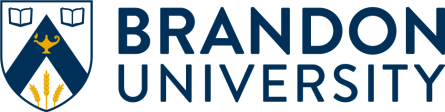 APPELS PROGRAM(Apprentissage pour professeurs en langue seconde)Immersion Program for Teachers of FrenchThis session will start on the first day at 9 a.m. and continue until 5 p.m. (supper provided afterwards).  On the second day, the session will begin at 9 a.m. and conclude at 3:30 p.m. (lunch provided both days).Please indicate if you will be absent for any meals.APPELS IThursday, May 7th, and Friday, May 8th, 2020Food allergies: ___________________________________________      Accommodations needed: YES NO  Complete one form per workshop, per participant.  Please print or type.Name: 							Comfort level in French:  Beginner____   Intermediate _____   Advanced _____Grade(s) Taught: 				School: 									School Phone Number: _____________________________________		_School Division:  								 Home Address: 										Home Phone: 				   E-Mail: 						COST2-day workshops include meals, parking & accommodations	No Cost for Teachers and Education Para-Professionals       	No Cost for Brandon University Students       	$100.00 Other ProfessionalsPlease electronically submit your registration form to: appelsbu@gmail.comAll workshops will operate as scheduled.  We reserve the right to cancel a workshop due to insufficient enrollment or unforeseen circumstances.  Participants will be notified by e-mail or phone if a workshop is cancelled.  For further information, contact Bas or Jane at appelsbu@gmail.com.